2021年3月扬州市广陵区教育系统事业单位公开招聘教师体检合格人员名单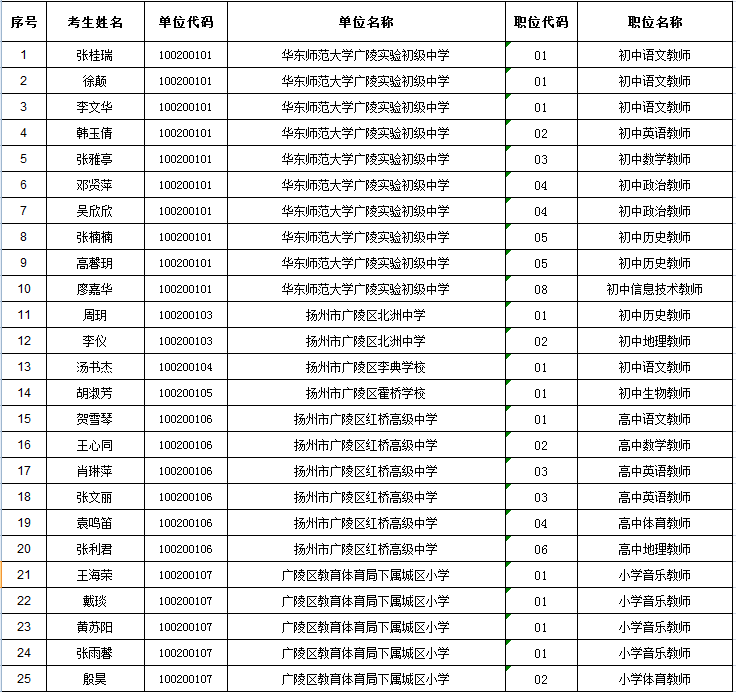 